В соответствии с Федеральным законом «Об электроэнергетике», постановлением Правительства Российской Федерации от 29.12.2011 № 1178           «О ценообразовании в области регулируемых цен (тарифов) в электроэнергетике»      (в ред. постановлений Правительства РФ от 27.03.2012 № 239, от 04.05.2012 № 437,  от 04.05.2012 № 442, от 04.06.2012 № 548, от 30.06.2012 № 663, от 05.10.2012 № 1015, от 30.12.2012 № 1482, от 08.05.2013 № 403, от 23.05.2013 № 433, от 20.06.2013 № 515, от 27.06.2013 № 543, от 22.07.2013 № 614, от 29.07.2013 № 638, от 27.08.2013 № 743, от 24.10.2013 № 953, от 13.11.2013 № 1019, от 26.12.2013 № 1254, от 30.12.2013         № 1307, от 17.02.2014 № 117, от 25.02.2014 № 136, от 07.03.2014 № 179, от 02.06.2014 № 505, от 11.06.2014 № 542, от 01.07.2014 № 603, от 31.07.2014 № 750, от 09.08.2014 № 787, от 16.08.2014 № 820, от 23.08.2014 № 850, от 29.10.2014 № 1116, от 03.12.2014 № 1305, от 24.12.2014 № 1465, от 26.12.2014 № 1542, от 26.12.2014 № 1549,                от 23.01.2015 № 47, от 13.02.2015 № 120, от 16.02.2015 № 132, от 19.02.2015 № 139,  от 28.02.2015 № 184, от 11.05.2015 № 458, от 28.05.2015 № 508, от 07.07.2015 № 680, от 27.08.2015 № 893, от 04.09.2015 № 941, от 09.10.2015 № 1079, от 20.10.2015           № 1116, от 25.12.2015 № 1428, от 26.12.2015 № 1450, от 31.12.2015 № 1522,                от 17.05.2016  № 433, от 30.09.2016 № 989, от 05.10.2016 № 999, от 20.10.2016 № 1074, от 12.11.2016 № 1157, от 30.11.2016 № 1265, от 23.12.2016 № 1446, от 24.12.2016       № 1476, от 20.01.2017 № 44, от 07.05.2017 № 542, от 07.07.2017 № 810, от 21.07.2017 № 863, от 28.07.2017 № 895, от 28.08.2017 № 1016, от 09.11.2017 № 1341,                    от 04.12.2017 № 1468, от 25.12.2017 № 1629, от 26.12.2017 № 1645, от 30.12.2017       № 1707, от 17.02.2018 № 170, от 30.04.2018 № 534, от 29.06.2018 № 749, от 30.06.2018 № 761, от 19.10.2018 № 1246 с изм., внесенными решением ВАС РФ от 02.08.2013    № ВАС-6446/13), постановлением Правительства Российской Федерации                   от 27.12.2004 № 861 «Об утверждении правил недискриминационного доступа             к услугам по передаче электрической энергии и оказания этих услуг, правил недискриминационного доступа к услугам по оперативно-диспетчерскому управлению в электроэнергетике и оказания этих услуг, правил недискриминационного доступа к услугам администратора торговой системы оптового рынка и оказания этих услуг и правил технологического присоединения энергопринимающих устройств потребителей электрической энергии, объектов        по производству электрической энергии, а также объектов электросетевого хозяйства, принадлежащим сетевым организациям и иным лицам к электрическим сетям» (в ред. постановлений Правительства РФ от 21.03.2007 № 168, от 26.07.2007 № 484,              от 14.02.2009 № 114, от 14.02.2009 № 118, от 21.04.2009 № 334, от 15.06.2009 № 492, от 02.10.2009 № 785, от 03.03.2010 № 117, от 15.05.2010 № 341,от 09.06.2010 № 416, от 24.09.2010 № 759, от 01.03.2011 № 129, от 29.12.2011 № 1178, от 04.05.2012 № 442, от 05.10.2012  № 1015, от 22.11.2012 № 1209, от 20.12.2012 № 1354, от 20.07.2013      № 610, от 26.07.2013 № 630, от 29.07.2013 № 640, от 31.07.2013 № 652, от 12.08.2013 № 691, от 26.08.2013 № 737, от 12.10.2013 № 915, от 28.10.2013 № 967, от 13.11.2013 № 1019, от 21.11.2013 № 1047, от 09.12.2013 № 1131, от 10.02.2014 № 95,                    от 20.02.2014 № 130, от 07.03.2014 № 179, от 11.06.2014 № 542, от 31.07.2014 № 740, от 31.07.2014 № 750, от 13.03.2015 № 219, от 13.04.2015 № 350, от 11.05.2015 № 458, от 11.06.2015 № 588, от 07.07.2015 № 679, от 07.07.2015 № 680, от 04.09.2015 № 941, от 30.09.2015 № 1044, 22.02.2016 № 128, от 09.08.2016 № 759, от 23.09.2016 № 953,    от 05.10.2016 № 999, от 30.11.2016 № 1265, от 08.12.2016 № 1319, от 21.12.2016         № 1419, от 23.12.2016 № 1446, от 24.12.2016 № 1476, от 04.02.2017 №139,                   от 14.03.2017 № 290, от 07.05.2017 № 542, от 11.05.2017 № 557, от 24.05.2017 № 624, от 07.07.2017 № 810, от 28.07.2017 № 895, от 10.11.2017 № 1351, от 04.12.2017           № 1468, от 27.12.2017 № 1661, от 12.04.2018 № 448, от 18.04.2018 № 463,                    от 13.08.2018 № 937), приказом Федеральной антимонопольной службы от 29.08.2017 № 1135/17 «Об утверждении методических указаний по определению размера платы за технологическое присоединение к электрическим сетям», постановлением Правительства Калужской области от 04.04.2007 № 88 «О министерстве конкурентной политики Калужской области» (в ред. постановлений Правительства Калужской области от 07.06.2007 № 145, от 06.09.2007 № 214, от 09.11.2007 № 285,  от 22.04.2008 № 171, от 09.09.2010 № 355, от 17.01.2011 № 12, от 24.01.2012 № 20,    от 02.05.2012 № 221, от 05.06.2012 № 278, от 17.12.2012 № 627, от 01.03.2013 № 112, от 02.08.2013 № 403, от 26.02.2014 № 128, от 26.03.2014 № 196, от 01.02.2016 № 62,   от 18.05.2016 № 294, от 16.11.2016 № 617, от 18.01.2017 № 26, от 29.03.2017 № 173,  от 26.07.2017 № 425, от 31.10.2017 № 623, от 06.12.2017 № 714, от 18.12.2017 № 748, от 05.02.2018 № 81, от 30.08.2018 № 523, от 05.10.2018 № 611), на основании протокола заседания комиссии по тарифам и ценам министерства конкурентной политики Калужской области от 26.11.2018 ПРИКАЗЫВАЮ:1. Утвердить плату за технологическое присоединение к электрическим сетям                ПАО «МРСК Центра и Приволжья» филиал «Калугаэнерго» энергопринимающих устройств ООО «ПроЗемРесурс» заявленной мощностью 4 980 кВт                             по индивидуальному проекту на объект «ЭкоТехноПарк «Калуга» (Сортировочный комплекс)», расположенный по адресу: Калужская область, Износковский район, дер. Раево, кадастровый номер участка 40:00:000000:554, в размере 719 656 505,63 рублей с разбивкой стоимости по каждому мероприятию согласно приложению                       к настоящему приказу.2. Определить величину расходов, связанных с осуществлением технологического присоединения к электрическим сетям, не включаемых в плату      за технологическое присоединение и учитываемых при установлении тарифов          на услуги по передаче электрической энергии, в размере 1 919 522,88 рублей.3. Настоящий приказ вступает в силу с 30.11.2018 года.Министр                                                                                                    Н.В. ВладимировПриложениек приказу министерстваконкурентной политикиКалужской областиот 26.11.2018 № 199-РКПлата за технологическое присоединение с разбивкой стоимости по каждому мероприятию 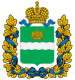 МИНИСТЕРСТВОМИНИСТЕРСТВОМИНИСТЕРСТВОМИНИСТЕРСТВОМИНИСТЕРСТВОМИНИСТЕРСТВОМИНИСТЕРСТВОМИНИСТЕРСТВОМИНИСТЕРСТВОМИНИСТЕРСТВОМИНИСТЕРСТВОМИНИСТЕРСТВОМИНИСТЕРСТВОКОНКУРЕНТНОЙ ПОЛИТИКИКОНКУРЕНТНОЙ ПОЛИТИКИКОНКУРЕНТНОЙ ПОЛИТИКИКОНКУРЕНТНОЙ ПОЛИТИКИКОНКУРЕНТНОЙ ПОЛИТИКИКОНКУРЕНТНОЙ ПОЛИТИКИКОНКУРЕНТНОЙ ПОЛИТИКИКОНКУРЕНТНОЙ ПОЛИТИКИКОНКУРЕНТНОЙ ПОЛИТИКИКОНКУРЕНТНОЙ ПОЛИТИКИКОНКУРЕНТНОЙ ПОЛИТИКИКОНКУРЕНТНОЙ ПОЛИТИКИКОНКУРЕНТНОЙ ПОЛИТИКИКАЛУЖСКОЙ ОБЛАСТИКАЛУЖСКОЙ ОБЛАСТИКАЛУЖСКОЙ ОБЛАСТИКАЛУЖСКОЙ ОБЛАСТИКАЛУЖСКОЙ ОБЛАСТИКАЛУЖСКОЙ ОБЛАСТИКАЛУЖСКОЙ ОБЛАСТИКАЛУЖСКОЙ ОБЛАСТИКАЛУЖСКОЙ ОБЛАСТИКАЛУЖСКОЙ ОБЛАСТИКАЛУЖСКОЙ ОБЛАСТИКАЛУЖСКОЙ ОБЛАСТИКАЛУЖСКОЙ ОБЛАСТИП Р И К А ЗП Р И К А ЗП Р И К А ЗП Р И К А ЗП Р И К А ЗП Р И К А ЗП Р И К А ЗП Р И К А ЗП Р И К А ЗП Р И К А ЗП Р И К А ЗП Р И К А ЗП Р И К А Зотот26 ноября 2018 г.26 ноября 2018 г.26 ноября 2018 г.26 ноября 2018 г.26 ноября 2018 г.№199-РК199-РК199-РКОб утверждении платы за технологическое присоединение               к электрическим сетям ПАО «МРСК Центра и Приволжья» филиал «Калугаэнерго» энергопринимающих устройств Общества с ограниченной ответственностью «ПрофЗемРесурс» заявленной мощностью 4 980 кВт по индивидуальному проекту на объект «ЭкоТехноПарк «Калуга» (Сортировочный комплекс)», расположенный по адресу: Калужская область, Износковский район, дер. Раево, кадастровый номер участка 40:00:000000:554№п/пНаименование мероприятияСтоимостьруб.                 (без НДС)1.С1 - стандартизированная тарифная ставка на покрытие расходов на технологическое присоединение энергопринимающих устройств потребителей электрической энергии, объектов электросетевого хозяйства, принадлежащих сетевым организациям и иным лицам, не связанных со строительством объектов электросетевого хозяйства, в том числе23 563,101.1. С 1.1. Подготовка и выдача сетевой организацией технических условий Заявителю6 769,141.2. С 1.2. Проверка сетевой организацией выполненияЗаявителем технических условий16 793,962. Выполнение технических условий сетевой организацией719 632 942,532.1.1строительство воздушной линии ВЛ-110 кВ385 962 120,002.1.2.строительство воздушной линии ВЛ-10 кВ1 416 302,532.2.строительство кабельных линий КЛ-10 кВ-2.3.строительство пунктов секционирования   -2.4.строительство комплектных трансформаторных подстанций (ТП), за исключением распределительных трансформаторных подстанций (РТП) с уровнем напряжения до 35 кВ-2.5.строительство распределительных трансформаторных подстанций (РТП) с уровнем напряжения до 35 кВ -2.6.строительство центров питания, подстанций уровнем напряжения 35 кВ и выше (ПС)332 254 520,00Всего:                      719 656 505,63